 «03 » ноября    .                               № 47   	                п.Кировский                                                                     «О проекте решения Собрания депутатов                                  Кировского сельского муниципального                         образования Республики Калмыкия                                       «О   внесении  изменений  и  дополнений   в                                  Устав Кировского сельского                                                   муниципального  образования                                                   Республики Калмыкия».В целях приведения Устава Кировского сельского муниципального образования Республики Калмыкия в соответствие с федеральным и республиканским законодательством, в соответствии с пунктом 1 части 10 статьи 35, статьей 44 Федерального закона от 6 октября 2003 года № 131-ФЗ «Об общих принципах организации местного самоуправления в Российской Федерации», пунктом 1 части 1 статьи 25 Устава Кировского сельского муниципального образования Республики Калмыкия, Собрание депутатов Кировского сельского муниципального образования РКрешило:1.	Одобрить прилагаемый к настоящему решению проект решения Собрания депутатов Кировского сельского муниципального образования Республики Калмыкия «О внесении изменений и дополнений в Устав Кировского сельского муниципального образования Республики Калмыкия».Обнародовать настоящее решение Собрания депутатов Кировского сельского муниципального образования Республики Калмыкия с проектом решения Собрания депутатов Кировского сельского муниципального образования Республики Калмыкия «О внесении изменений и дополнений в Устав Кировского сельского муниципального образования Республики Калмыкия» в установленном порядке в срок с 03 ноября . по 04 декабря 2017 года. В соответствии с частью 4 статьи 44 Федерального закона от 06.10.2003 г № 131- ФЗ «Об общих принципах организации местного самоуправления в Российской Федерации» не проводить официальное опубликование (обнародование) порядка учета предложений по проекту решения Собрания депутатов Кировского сельского муниципального образования Республики Калмыкия о внесении изменений и дополнений в Устав Кировского сельского муниципального образования Республики Калмыкия, а также порядка участия граждан в его обсуждении в связи с тем, что вносятся изменения в форме точного воспроизведения положений Федерального закона № 131- ФЗ «Об общих принципах организации местного самоуправления в Российской Федерации».4. Провести заседание Собрания депутатов Кировского сельского муниципального образования Республики Калмыкия 05 декабря 2017 года по вопросу принятия решения Собрания депутатов Кировского сельского муниципального образования Республики Калмыкия «О внесении изменений и дополнений в Устав Кировского сельского муниципального образования Республики Калмыкия» . 5. Настоящее решение вступает в силу с момента его официального обнародования. Глава Кировского сельского муниципального образования  Республики Калмыкия (ахлачи):                                            И.С.СтульневРЕШЕНИЕСОБРАНИЯ ДЕПУТАТОВ КИРОВСКОГО СЕЛЬСКОГОМУНИЦИПАЛЬНОГО ОБРАЗОВАНИЯ РЕСПУБЛИКИ КАЛМЫКИЯ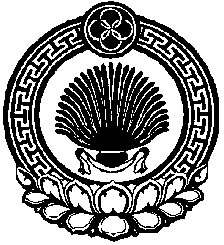 ХАЛЬМГ ТАНhЧИНКИРОВСК СЕЛАНЭМУНИЦИПАЛЬН БУРДЭЦИНДЕПУТАТНРИН  ХУРГ